Literature Wales Writers’ Bursaries 2020
Application FormPlease read the new Guidelines for 2020 Writers’ Bursaries before completing your application form.ABOUT YOU:CONTACT INFORMATION:
Name ………………………………………………………………………….....................................
Pseudonym / writing name (if different from above)..…………………………….........
Permanent residential address …………………………………………………………………….......................................................
……………………………………………………………………………………......................................
................................................................................................................................
Postcode …………………………		Year of birth:If you are eligible for the under 25 Bursary Award, please note your age on   01/01/2020. ……………Tel: (daytime contact number): …………………………………………………................
       Mobile number: ……………………….......	website: ……………………………….......
       E-mail ………………………………………….………………………………................................Please inform us as soon as possible if any of the above details change.YOUR APPLICATIONTo apply for a 2019 Bursary, applicants must complete the application form and submit the following documents (mandatory), with the application form in Word or PDF format.2020 Bursary Application form						A sample of the work in progress for which the Bursary funding is sought.Please refer to the Guidelines for Applicants.				A synopsis/summary of the work in progress (maximum 2 pages)		A professional writer’s CV (maximum 2 pages) or Writer’s biography. Include relevant qualifications, books /articles published. 				LW Equalities and Diversity Form. Anonymous.				Please include your name in each document title. Please do not include your name in the title of the Equalities and Diversity Form.Supporting publicationPublished writers (have published at least one volume of their own work) need to submit ONE copy only of a previous publication in print, by post, and provide an SAE for return. Please do not use franked postage (this is only valid on the day of issue). Please ensure that your publication fits into the SAE.Work in progressThe work in progress should be typed and submitted in a Word document or PDF.
Each page should be numbered. 
Use a standard font, 11 or 12-point size.
Include your name on your work in progress MS.3. Previous AwardsHave you previously received any of the following?
    Arts Council of Wales Writers’ Bursary				
    Academi / Literature Wales Writers’ Bursary			    Literature Wales Support Fund Bursary				
    Welsh Books Council commission					
    Arts Council of Wales Creative Wales Award?			    If so, please list award dates and work published as a result.
If you have received a Literature Wales Writer’s Bursary in the last 3 years (2017, 2018 or 2019 Bursaries), you may not apply for a 2020 Literature Wales Writer’s bursary this year.4. Current Applications
Are you currently applying for a Welsh Books Council commission via your publisher?Yes 		No	
If so, please list details. (See note below) Please note that:Recipients of Welsh Books Council commissioning grants are ineligible for funding from the Literature Wales Writers Bursary scheme for the same work in progress.5. FUNDING APPLICATION – Writer’s Bursary onlyPlease indicate which Bursary fund/s you are applying for:Writer’s Bursary - Fixed sum Bursary of £3,000	(Minimum Award: £3,000, Maximum award: £3,000)If you are also applying for a Support Fund Bursary, please complete a Support Fund Bursary application form as well.6. WRITER’S BURSARY: ACTIVITYPlease give details of your proposed activity, as detailed below. You will need to clearly demonstrate 6a) the need for a Writer’s Bursary award at this stage in your career (max 250 words)6b) How the Writer’s Bursary will enable you to concentrate on the specific work in progress for which funding is sought (max 250 words)DETAILS OF PROJECTED COSTS - GUIDELINESPlease note details of your projected costs on the following page, as a simple budget.The total costs should be equal to the fixed sum Bursary for which you are applying (£3,000.)Examples of eligible funding
Bursaries can offer support related to specific writing projects in the eligible genres.Examples include: 
travel costs, research costs e.g. visits to libraries, entry fees to museums/galleries/archives, site visits, renting a quiet space to write. Applicants should supply detailed itemised projected costs e.g. childcare costs / carer’s costs, taking unpaid leave or time out from work, income replacement. Please note and itinerary and projected costs for travel / research.Examples of items not eligible for fundingBursaries cannot be awarded for capital expenditure for equipment (such as the purchase of computers), except for the Support Fund Bursary for writers with limited mobility or disabilities, towards specialist equipment to assist with writing.Bursaries funding does not support: illustrations/artwork, photography, stationery, website development, internet and phone costs, marketing, publishing, self-publishing or printing costs, or further/higher education course fees.Fees for creative writing courses / retreats at Tŷ Newydd Writing Centre are not eligible for Literature Wales Writers’ Bursaries funding. Tŷ Newydd Writing Centre is part of Literature Wales.Example 1 Income replacement: Time out from work @£1,000 per month, for 3 monthsTotal costs: 							£3,000Example 2Childcare costs. Nursery fees @£50 per day, 3 days per week. £150 per week, for 20 weeks: 
Total costs: £3,000Example 3
Travel and research1 Return train ticket to London: 				    £100Hotel accommodation B&B for 5 nights @ £100 per night: 	    £500Entry fees to Museums and Galleries: 			       £50Fees for research materials					     £150Unpaid leave from work @£1,100 per month for 2 months:   £2,200Total costs: 							   £3,0007. WRITER’S BURSARY - DETAILS OF PROJECTED COSTSPlease note how you intend to use the fixed-sum Bursary award of £3,000 by providing a simple itemised budget of your projected expenditure.  Please refer to the guidelines for eligible costs, before completing this section.
The costs should be equal to the fixed sum Bursary of £3,000.The application must be fully inclusive.
If your application is successful, you will be awarded a fixed sum bursary of £3,000. 
No subsequent award can then be made, nor further expenses claims considered. Continue on a separate sheet if necessaryYOUR WORK IN PROGRESSEligible genres:Bursaries are awarded to support writers creating new work in the following genres: Poetry; Prose (including Fiction - novels, short stories); Children’s literature; Young Adult fiction; Creative non-fiction (including biography/autobiography; literary criticism); Graphic novels.Applicants may submit one work in progress only with the Bursary application.8. If your work in progress for which funding is sought has already been accepted for publication prior to completion, please name the publisher and give brief details of contractual arrangements including advance payments and royalty terms. Please note if you are committed to a specific publisher for several books.
PROSE:FICTION Minimum: 5,000 words. Maximum: 8,000 words.Short stories: please submit more than 1 one short story. If proposed collection is less than 5,000 words in total, a full draft should be submitted.FICTION FOR CHILDREN: Minimum: 5,000 words. Maximum: 8,000 words.If proposed book is less than 5,000 words in total, a full draft should be submitted.YA FICTION: Minimum: 5,000 words. Maximum: 8,000 words.If proposed book is less than 5,000 words in total, a full draft should be submitted.CREATIVE NON-FICTION: 5,000 words. Maximum: 8,000 words.POETRY: 10 poems. Minimum: 10 poems. Maximum: 10 poems. (Maximum: 10 pages)GRAPHIC NOVELS:Synopsis – 1-page summary of proposed work in progress (text only)Sample of work: Minimum: 10 pages. Maximum: 10 pages.Sample of work to include text and at least one page of sample illustration/storyboard.11. SUBMITTING YOUR APPLICATION:Sum for which you are applying:Writer’s Bursary:					£3,000		(If you are applying for more than one award e.g. a Writer’s Bursary and a Support Fund Award, please complete the Support Fund Bursary application form as well)Essential – to be completed by all applicants:I confirm that I have applied / or have received National Lottery funding from another distributing body for this project / work in progress	 ORI confirm that I have not applied or received any National Lottery funding from another distributing body for this project / work in progress	I enclose a stamped SAE for the Literature Wales to return published material submitted with my bursary application. 	Yes		 	No	Should your Writer’s Bursary application be unsuccessful, would you be interested in being considered for the 2020 Mentoring Scheme, (including the residential Mentoring course at Tŷ Newydd on 2-7 March 2020) for this work in progress?  
Yes	 	No	I have read the guidelines and have understood them and the information I have supplied is correct to the best of my knowledge. The personal data you provide in the completion of this application form will be processed by Literature Wales to administer your application for funding. This data will be retained for the duration of the application process and for a reasonable time for reporting and evaluation. Literature Wales would like to send you information about its events, services and products. Do you consent? 		Yes	 		No	You may remove your consent to receive Literature Wales information about its events, services and products at any time.  To view your personal data held by Literature Wales contact Literature Wales at post@literaturewales.org If you believe Literature Wales is not processing your personal data in accordance with the law, you may complain to the Information Commissioner’s Office.Signature……………………………………………………………………Date…………………………………… Please return this completed form, and supporting documents as requested, by email to: Apply@literaturewales.org OR Cais@llenyddiaethcymru.org Please do not email your application to any other Literature Wales email address.Published books in support of your application should be sent by post to:Literature Wales, [Bursaries]
Glyn Jones Centre, Wales Millennium Centre, Bute Place, Cardiff CF10 5ALby 5.00 pm TUESDAY 10 SEPTEMBER 2019Please note: there is no facility to receive applications by hand outside core office hours. Monday – Friday 9.30 am – 5.00 pm. Late applications will not be accepted.029 2047 2266post@literaturewales.org / www.literaturewales.org Literature Wales is the national company for the development of literature. Our vision is a Wales where literature empowers, improves and brightens lives. Literature Wales  is a registered charity and works with the support of the Arts Council of Wales and the Welsh GovernmentLiterature Wales Writers’ Bursaries and the Mentoring Scheme are supported by The National Lottery through Arts Council of Wales.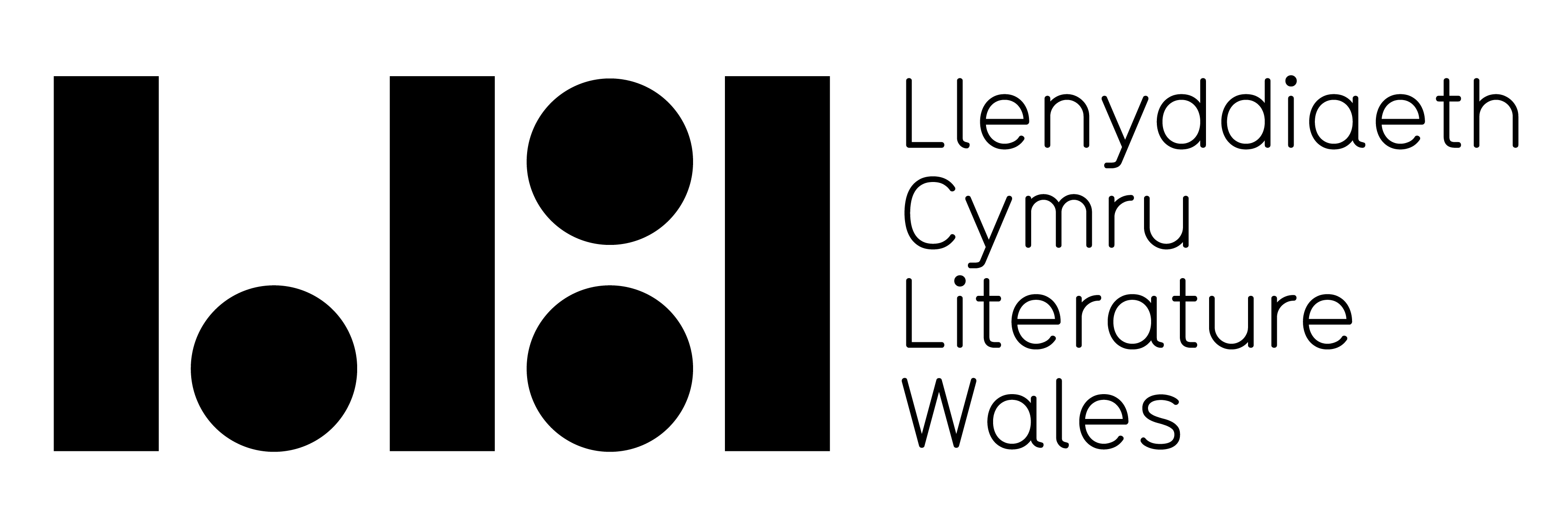 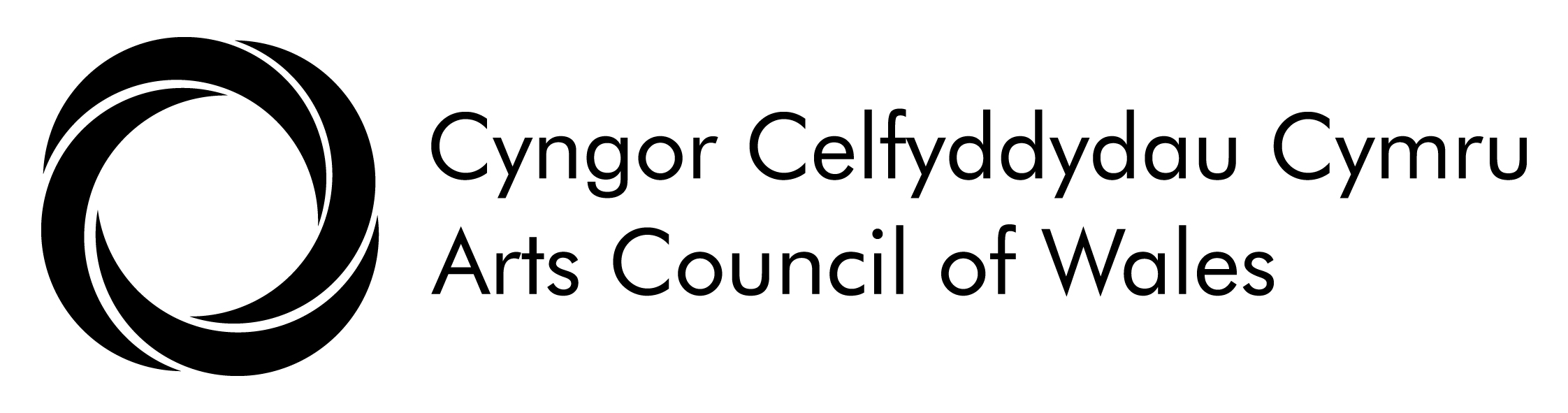 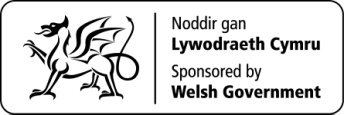 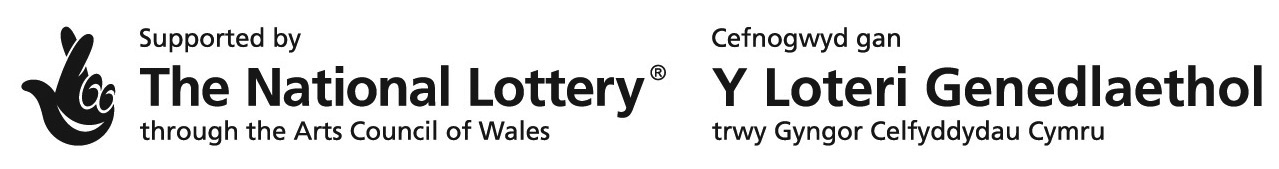 Are you a new/emerging writer?   (i.e. have not yet published a volume of your own work at the time of application)      Yes		 	No	OR Are you a published writer? (i.e. have previously published a volume of your own work).      Yes		 	No	Job title / Occupation: .................................................................................................................Name of current employer (if applicable): ...............................................................................................................................9. Working title of work in progress (if any):10. Genre of work in progress: 